											28/05/2020Beste ouders,   Volgend op de informatiebrief die ik maandag heb gestuurd, volgt hierbij de uitleg over hoe het onderwijs er vanaf 2 & 8 juni in de vbs Sint-Gertrudis zal uitzien.We hebben dit plan op basis van onze nieuwe risicoanalyse en in samenspraak met ons schoolbestuur en team opgesteld.  Onze prioriteit blijft de veiligheid van alle kinderen en onze personeelsleden.  Vanuit de overheid is er gecommuniceerd dat dit plan tot eind van dit schooljaar van kracht blijft.  De overheid sprak ook van klasbubbels, maar de maatregelen rond de sanitaire blokken en de handhygiëne blijven ongewijzigd.Hierna leggen wij ons plan van 2 & 8 juni uit aan de hand van de volgende onderwerpen:Schooltijden en roosterLogistiek en inrichting van de schoolOnderwijs in de klasCLBNoodopvangGezondheidsregelsHygiëneZorgenSchooltijden Eerste, tweede en zesde leerjaar vanaf 2 juniVoor deze leerjaren blijft de huidige regeling nog 1 week geldigUitzondering  vestiging Grootveld: omdat de kleuterleidsters terug in hun eigen klasje worden verwacht, zal er in het 1ste leerjaar al met een A en B groep gewerkt worden zoals vanaf 8 juni voor iedereen geldtDerde, vierde en vijfde leerjaar vanaf 2 juniVoor deze leerjaren blijft de huidige regeling van afstandsonderwijs nog 1 week geldigEerste t.e.m. het zesde leerjaar vanaf 8 juniIeder kind kan onder veilige omstandigheden 2 volledige lesdagen naar school komen.We hebben ervoor gekozen om de dagen waarop uw kind naar school komt iedere week hetzelfde te houden. In overleg met het team is gekozen voor vaste dagen, vaste groepen (bubbels van tot maximaal 14 kinderen).Deze dagen zijn maandag en donderdag voor groep A, dinsdag en vrijdag voor groep B.De overige 2 lesdagen maken de kinderen de huistaken die door de juf werden meegegeven, digitaal onderwijzen doen we niet meer.De lessen zullen starten om 8u.45 en eindigen om 15u.15.Om de toe- en uitstroom van leerlingen te spreiden hebben we een uitzondering in de vestiging Bovenpoort:voor de leerlingen van het 4de en het 6de leerjaar. De lessen starten voor deze leerlingen om 8u.30 en eindigen om 15u.15.voor de leerlingen van het 3de en het 5de leerjaar. De lessen starten voor deze leerlingen om 8u.45 en eindigen om 15u.30.U krijgt via de leerkracht van uw kind te horen hoe de klasgroepen zijn verdeeld. Dit is op een zorgvuldige wijze gedaan en wijzigingen hierin zijn niet mogelijk.  De klasleerkracht zal steeds zelf werken met haar 2 groepen.  Indien ze binnen een bepaald verlofstelsel werkt, zal ze samenwerken met een andere vaste leerkracht van het team. Hierover zal duidelijk gecommuniceerd worden door de klasleerkracht.Kleuterschool start op dinsdag 2 juni Iedere kleuter kan in veilige omstandigheden 4 volledige lesdagen naar school komen. Dit kan op maandag, dinsdag, donderdag en vrijdag.’s Morgens:Om de kleuters op een veilige manier te brengen, zal er een gespreid onthaalmoment plaatsvinden tussen 8u.15 en 8u.45Kleuters worden door de ouders tot aan de klasdeur gebracht.  Ouders dragen een mondmasker en ontsmetten hun handen bij het betreden van de speelplaats en houden steeds 1,5 meter afstand. Wanneer je afscheid hebt genomen van je kleuter, verlaat je de speelplaats onmiddellijk.Vestiging Grootveld: ouders van de peuterklas, 1ste kleuterklas en 2de kleuterklas kunnen de speelplaats binnen komen langs de trappen en verlaten langs het bergje.  Gelieve dit éénrichtingsverkeer steeds na te leven.ouders van de 3de kleuterklas nemen afscheid aan de schoolpoort, daarna zal een leerkracht je kind naar de juiste klasjuf begeleiden’s Middags:U kan uw kleuter op een veilige manier afhalen.  Indien u dat wenst zal er een gespreid afhaalmoment plaatsvinden tussen 12u en 12u15.  Indien u uw kind afhaalt, blijft het in de namiddag thuis.  Dit om het risico op besmetting zo minimaal mogelijk te houden.Indien uw kind een hele dag op school blijft, zal het in de klas zijn/haar boterhammen opeten.  In de namiddag zal er ook binnen de klasbubbels gespeeld worden.’s Avonds:U kan uw kleuter op een veilige manier afhalen, tijdens een gespreid afhaalmoment  dat zal plaatsvinden tussen 15u en 15u30.Kleuters worden door de ouders aan de klasdeur afgehaald.  Ouders dragen een mondmasker en ontsmetten hun handen bij het betreden van de speelplaats en houden steeds 1,5 meter afstand. Wanneer je je kleuter hebt afgehaald, verlaat je de speelplaats onmiddellijk.Vestiging Grootveld: ouders van de 3de kleuterklas kunnen hun kind om 15u15 afhalen op het grasveld voor de school.  De klasjuf komt dus met de klasbubbel zelf naar buiten.Logistiek en inrichting van de schoolIn de richtlijnen vanuit de overheid staat dat er geen ouders op de speelplaats mogen komen. Wij willen u dan ook vragen om van uw lagere schoolkind aan de poort afscheid te nemen. Wij doen een beroep op uw verantwoordelijkheidsgevoel om op deze momenten de 1,5 meter afstand te bewaren. (ook bij het afhalen van uw kind)De voorschoolse opvang voor de kinderen start vanaf 8u.30  (uitzondering voor het 6de en 4de leerjaar van de vestiging Bovenpoort: deze mogen vanaf 8u.15 komen).  Het is niet de bedoeling dat de kinderen dan gaan spelen, maar dadelijk naar hun klasleerkracht (bubbel) gaan.  Per groep wordt een ingang/uitgang aangewezen. Dat betekent dat uw kind wellicht een andere ingang/uitgang moet gebruiken dan het gewend is. Welke ingang/uitgang ze gaan gebruiken wordt aangegeven door de leerkracht van de klas (aanvullende mail per klas). Wij hebben voor de vestiging Grootveld en Bovenpoort ook een filmpje gemaakt zodat de kinderen zich ook een visuele voorstelling kunnen maken)Vestiging Sint-Norbertus en Klavertje Vier (Attenhoven): deze leerlingen kunnen via aparte buitendeuren naar hun klaslokaal gaanVestiging Grootveld: 1ste leerjaar: deze kinderen komen de school binnen langs de normale ingang (grijze poort) en zullen de school verlaten via de nooduitgang2de leerjaar: deze kinderen zullen de school ’s morgens binnen komen langs de nooddeur naast de scoutslokalen (kinderen nemen afscheid aan het nadarhek aan de grijze poort) en zullen de school ook verlaten via deze nooduitgangVestiging Bovenpoort: 3de en 4de leerjaar: deze kinderen zullen de school binnen komen langs het hek aan de voorkant van de school en verlaten langs het hek aan de parking van het gemeentehuis. 5de en 6de leerjaar: deze kinderen zullen de school binnen komen via de nooduitgang aan de achterkant van het gebouw (klein wegje naast gemeentehuis) en de school verlaten langs het hek aan de parking van het gemeentehuis.Voor elke klasgroep wordt een aparte sanitaire blok in gebruik genomen. De leerlingen werken alleen in hun eigen klas aan hun eigen tafel. Tijdens de pauzes zijn wij verplicht om de kinderen van de groepen die op school zijn, apart buiten te laten spelen. Hierbij zullen wij onze speeltijden opsplitsen en ook 3 speelvakken aanbrengen op onze grote speelplaatsen.  Leerkrachten zorgen voor voldoende toezicht. Ook bij het ophalen mogen er geen ouders op de speelplaats komen. Spreek dus goed af met uw kind waar u op hem/haar staat te wachten. Uiteraard loopt de leerkracht met de kinderen van de groep mee naar buiten zodat kinderen altijd bij iemand terecht kunnen als ze hun ouder/oppas niet meteen zien.  In de vestiging Grootveld zullen we na schooltijd naar het grasveld voor het schoolgebouw komen, op die manier creëren we meer ruimte voor de kinderen en de ouders.Onderwijs in de klasDe komende weken leeft uw kind in de groep vanuit zijn/haar eigen stevige (rug)tas. Wat moet daar inzitten? 1. Daarin zitten de boeken en schriften en dergelijke die nu nog thuis zijn. Wij willen u vragen om alleen boeken en schriften van school die nu thuis zijn in de (rug)tas mee naar school te geven op het moment dat uw kind weer naar school komt op 15 mei. Op het einde van iedere dag gaan de boeken en schriften mee naar huis als die nodig zijn voor het thuiswerk. Wij verwachten dat er zorgvuldig met de schoolspullen omgegaan wordt. 2. Boterhammen en tussendoortjes. In de tas zitten ook het fruit voor de pauze en het lunchpakket. Alle kinderen hebben hun eigen lunchpakket bij (wanneer we een volledige lesdag hebben gaan we ’s middags niet thuis eten). Anders dan normaal worden er geen bekers gevuld aan de drankfonteinen of kranen. Eten en drinken blijft tot het moment van opeten in de tas. Als kinderen klaar zijn, gaat alles weer terug in de tas en nemen ze het mee naar huis. We willen u dan ook vragen om het eten en drinken eerst in een plastic tas te verpakken en pas daarna in de schooltas te stoppen. Ook willen we u vragen om iedere dag een handdoekje in de tas te stoppen die als onderlegger gebruikt gaat worden. Er worden dit schooljaar geen warme maaltijden meer aangeboden.3. Neem enkel het schrijfmateriaal wat je normaal nodig hebt mee naar school.  Geen extra dingen!Mocht u een laptop van school hebben geleend dan brengt u deze weer mee naar school, aangezien wij dit schooljaar geen digitale lessen meer gaan aanbieden. Naast het ‘gewone’ lesprogramma zal er heel veel aandacht zijn voor de veiligheid van de kinderen en is er aandacht voor hun sociale-emotionele ontwikkeling. Bij de instructies ligt de nadruk op de hoofdvakken (rekenen, taal, lezen), maar er wordt ons gevraagd om ook de andere lesvakken aan bod te laten komen.  We gaan verder waar we gebleven zijn, we gaan geen lesstof inhalen.  Onze turnmeesters hebben we moeten inschakelen in de noodopvang en de extra ondersteuning van de klasbubbels.  Zij zullen extra spelimpulsen geven tijdens de speelmomenten buiten, maar kunnen dus geen bewegingslessen meer geven binnen het ‘gewone’ leskader. Turnzakken die op school gebleven zijn, zullen dan ook zo snel mogelijk mee naar huis gegeven worden voor een stevige wasbeurt.  Verjaardagen van de kinderen vieren in de klas gaat uiteraard door.  Helaas kan alleen de traktatie o.w.v. de hygiënerichtlijnen niet doorgaan.CLBDe vaccinaties voor vijfde leerjaar zullen in de 2de of 3de week van juni op school doorgaan, de juiste data zijn nog niet gekend, maar zullen door de klasjuf doorgegeven worden.  De systematische contactmomenten 1e kleuterklas zullen doorgaan op het CLB op afspraak. De contactmomenten voor het 1ste, 4de en 6de leerjaar zullen uitgesteld worden naar de 1ste trimester van het volgende schooljaar.NoodopvangOmdat wij slechts een beperkte noodopvang kunnen aanbieden doen wij een beroep op de verantwoordelijkheid van u als ouders om dit aantal zo laag mogelijk te houden.Op woensdagvoormiddag zal de noodopvang voor alle kinderen doorgaan in de Stationsstraat bij ‘FERM’.  Hiervoor moet u zich inschrijven bij ‘FERM’.  Ook voor de voor- en naschoolse opvang moet u zich inschrijven bij ‘FERM’.Lagere school:De noodopvang van de lagere school zal enkel doorgaan in de vestiging Grootveld, zoals ook de voorbije periode gebeurde.  U moet voor deze opvang inschrijven!  Dit doet u door telkens op donderdag of vrijdag in de agenda van uw kind te noteren of u voor de week erna gebruik wenst te maken van de opvang.  Indien uw kind naar de opvang komt, moet het zijn/haar thuistaken meebrengen en alle benodigdheden die hiervoor nodig zijn.Voor de noodopvang zal men de school binnen komen via de grijze poort van de lagere school (zoals de eerste periode van de noodopvang).  Op het einde van de schooldag  zal de bubbel van de noodopvang ook op het grasveld voor de school verzamelen.  Indien u uw kind vroeger kan afhalen, kan u zich aanmelden op ons secretariaat. Ouders wachten op de stoep, op veilige afstand van mekaar.De opvang start om 8u.30 en eindigt om 15u.30.  De kinderen zullen op de speelplaats opgewacht worden door meester Wouter.  Ouders die hun kind o.w.v. hun werkuren vroeger kunnen ophalen, melden zich op het secretariaat.GezondheidsregelsDeze maatregelen blijven van toepassing: • Met (milde) klachten van verkoudheid, hoesten of koorts kunnen kinderen, ouder(s),broertjes/zusjes en overige bezoekers de school niet bezoeken. Dus ook als een broertje of zusje ziek is, kan hij/zij niet meekomen om een ander kind te komen halen of brengen. Onder milde klachten vallen ook een snotneus of kriebelhoest, ongeacht hoe lang deze klachten al aanwezig zijn. Kinderen die tot een risicogroep behoren (ernstige onderliggende ziektes), blijven ook thuis. • Indien één van de gezinsleden koorts heeft of het benauwd heeft, kan het kind niet naar school komen. • Meld uw kind(eren) tijdig af indien zij thuisblijven. • Indien uw kind tijdens de dag klachten ontwikkelt, wordt u gebeld en verzoeken wij u uw kind te komen ophalen. Indien het kind koorts heeft en/of het benauwd heeft, gaan we ervan uit dat eventuele broertjes en zusjes ook mee naar huis gaan.• Er is een kleine kans dat kinderen tot 12 jaar positief getest worden op corona. Indien dit toch het geval is, vragen we u dit te melden bij de leerkracht/directeur. Bij voorkeur ontvangen wij ook bericht indien andere gezinsleden positief getest zijn. • Indien medewerkers klachten hebben of tot een risicogroep behoren, staan zij niet voor de klas of worden ze niet ingezet.• Indien er te veel leerkrachten ziek zijn, is het nog steeds mogelijk dat een groep kinderen niet op school kan komen terwijl zij wel voor die dag ingepland stonden. Uiteraard wordt er binnen de mogelijkheden van de school naar oplossingen gezocht, maar het onmogelijke kan niet gevraagd worden van de school.HygiëneWij proberen de hygiënemaatregelen en richtlijnen zoals opgelegd door onze overheid, zo optimaal mogelijk te respecteren. Voor iedere groep is er een vaste sanitaire blok beschikbaar. Voor iedere klas zijn flacons desinfecterende spray en handgel beschikbaar. Overigens is handen wassen beter dan het gebruik van handgel.  Dus wij stimuleren vooral handen wassen. Iedere keer als de kinderen de klas in komen, moet iedereen de handen tenminste 20 seconden wassen. Daarnaast als vanzelfsprekend na ieder wc-bezoek en voor elke maaltijd. Iedere dag worden alle sanitaire toiletblokken 2 keer volledig ontsmetIedere dag worden alle deurklinken en oppervlakken die vaak met de handen aangeraakt worden 1 keer volledig ontsmetZorgenHeeft u zorgen over de veiligheid van uw kind, maak dit dan bespreekbaar (via telefoon of  mail) met de leerkracht of de directeur. Vraagt u zich af of uw kind wel naar school kan in verband met klachten van uw kind, of uw huisgenoten, raadpleeg dan uw huisarts. Wij hebben begrip voor al uw vragen en zorgen. Wij hebben ze namelijk zelf ook. Door ze bespreekbaar te maken, kunnen we samen zoeken naar oplossingen. Afsluitend willen wij u bedanken voor de flexibiliteit van de afgelopen maanden. Wij hopen dat we hier de komende weken nog een beroep op kunnen doen. We hebben er vooral naar gestreefd om kinderen op een veilige manier weer naar school te kunnen laten komen.  Er zullen vast zaken zijn die op papier heel logisch lijken maar in de praktijk anders blijken uit te pakken. Uiteraard stellen we dan ons plan bij en brengen wij u hiervan op de hoogte. Wij hebben er heel veel vertrouwen in dat we samen met u en uw kind ook de komende tijd steeds zoeken naar wat het meest passend is voor iedereen. Mocht u vragen hebben dan kunt u terecht bij uw leerkracht en bij de directie.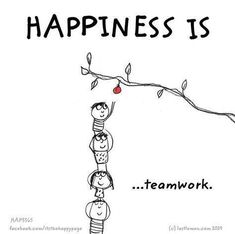 Met vriendelijke groeten,  namens het hele team Inge WautersDirecteur a.i.